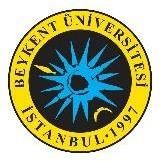 T.C.İSTANBUL BEYKENT ÜNİVERSİTESİ LİSANSÜSTÜ EĞİTİM ENSTİTÜSÜTEZ TESLİM FORMU..../.../202.. T.C.İSTANBUL BEYKENT ÜNİVERSİTESİLİSANSÜSTÜ EĞİTİM ENSTİTÜSÜ MÜDÜRLÜĞÜNEÖĞRENCİNİNADI SOYADI	: 	 NUMARASI	: 	 TEL. / E-MAIL	: 	 ANABİLİM DALI	: 	 BİLİM DALI	: 	 TEZ KONUSU	: 	 ....................................................................................................................................................... ....................................................................................................................................................... ...................................................................................................................................................... ...................................................................................................................................................... Yukarıda kimlik bilgileri ve Tez Konusu yazılı olan öğrencimin tezini “İstanbul Beykent Üniversitesi Lisansüstü Eğitim Öğretim Yönetmeliğinin” 29/1 maddesi gereği “İstanbul Beykent Üniversitesi Lisansüstü Eğitim Enstitüsü Tez ve Proje Yazım Kılavuzuna” uygun olarak yazdığını ve jüri önünde savunabilir olduğunu beyan eder, öğrencinin tez jürisinin belirlenmesini saygılarımla arz ederim. Teze ilişkin imzalı intihal raporu ekte yer almaktadır. Tez Danışmanı (Unvanı-Adı Soyadı-İmzası):Yukarıda kimlik bilgileri ve Tez Konusu yazılı olan öğrencimin tezini “İstanbul Beykent Üniversitesi Lisansüstü Eğitim Öğretim Yönetmeliğinin” 29/1 maddesi gereği “İstanbul Beykent Üniversitesi Lisansüstü Eğitim Enstitüsü Tez ve Proje Yazım Kılavuzuna” uygun olarak yazdığını ve jüri önünde savunabilir olduğunu beyan eder, öğrencinin tez jürisinin belirlenmesini saygılarımla arz ederim. Teze ilişkin imzalı intihal raporu ekte yer almaktadır. Tez Danışmanı (Unvanı-Adı Soyadı-İmzası):Yukarıda kimlik bilgileri ve Tez Konusu yazılı olan öğrenci için “İstanbul Beykent Üniversitesi Lisansüstü EğitimYukarıda kimlik bilgileri ve Tez Konusu yazılı olan öğrenci için “İstanbul Beykent Üniversitesi Lisansüstü EğitimÖğretim Yönetmeliğinin” 29/2 maddesi gereği “ tez Jürisi önerim aşağıdaki şekildedir. Bilgilerinizi ve gereğini Öğretim Yönetmeliğinin” 29/2 maddesi gereği “ tez Jürisi önerim aşağıdaki şekildedir. Bilgilerinizi ve gereğini saygılarımla arz ederim. Anabilim Dalı / Anasanat Dalı Başkanı (Unvanı-Adı Soyadı-İmzası):TEZ JÜRİ ÖNERİSİ : (Unvanı- Adı –Soyadı- Kurumu)Tez Danışmanı: 	 2) ……………………………………………………………………...............3) ………………………………………………………………………………. Yedek Jüri Üyesi 	 NOT: Tez jürilerinden en az bir tanesi, İstanbul Beykent Üniversitesi dışındaki öğretim üyelerinden olmakNOT: Tez jürilerinden en az bir tanesi, İstanbul Beykent Üniversitesi dışındaki öğretim üyelerinden olmakzorundadır. Form, Tezin bir (1) adet spiralli nüshası ve bir (1) adet Cd ile birlikte Enstitüye teslimzorundadır. Form, Tezin bir (1) adet spiralli nüshası ve bir (1) adet Cd ile birlikte Enstitüye teslimedilecektir.(BU BÖLÜM LİSANSÜSTÜ EĞİTİM ENSTİTÜSÜ TARAFINDAN DOLDURULACAKTIR)(BU BÖLÜM LİSANSÜSTÜ EĞİTİM ENSTİTÜSÜ TARAFINDAN DOLDURULACAKTIR)DANIŞMAN ONAYI KURUL KARARI	:....../	/20… KONU ÖNERİ KURUL KARARI	:....../	/20… TESLİM ALAN ENSTİTÜ SEKRETERLİĞİ PERSONELİ 	 TESLİM ALAN ENSTİTÜ SEKRETERLİĞİ PERSONELİ 	 Öğreninin ALES puan Türü- Puanı	: ……………………… / ………………………..Öğreninin ALES puan Türü- Puanı	: ……………………… / ………………………..